OVERGANGSMELDING FORSpiller: Fra lokallag: Til lokallag: Bærum Schakselskaps UngdomVi bekrefter herved at spilleren har betalt/vil betale kontingent for sitt nye lokallag i inneværende år. Vi er klar over at det er en 4 ukers karantene gjeldende fra i dag dersom spilleren skal brukes i NM for lokallag eller andre lagkamper.Sted og dato: _______________________________________________________________	      ________________________  Underskrift nytt lokallag		 Spillerens underskrift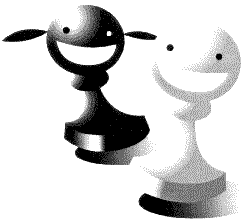 Ungdommens SjakkforbundSandakervn. 24D, N-0473 Oslo Tlf. 22 15 12 41, e-post: usf@sjakk.no  